Opinia Rady kierunków: Ogrodnictwo, Sztuka Ogrodowa, Technologia Roślin Leczniczych i Prozdrowotnych i International Master of Horticulture Science oraz Biotechnologia, Environmental and Plant Biotechnology w dniu 11.01.2020 r. Propozycje działań na rzecz poprawy jakości kształcenia na Wydziale Biotechnologii 
i Ogrodnictwa przygotowane na podstawie danych zawartych w „Rocznym Raporcie 
z działania Wydziałowego Systemu Jakości Kształcenia na Wydziale Biotechnologii i Ogrodnictwa w roku akademickim 2019/2020” oraz bieżących nowelizacji procedur.Baza dydaktycznaWyposażenie w nowe komputery wraz ze stosownym oprogramowaniem specjalistycznym sali komputerowej.Zainstalowanie na Wydziale WBiO internetu bezprzewodowego. Zapewnienie infrastruktury technologicznej umożliwiającej prowadzenie kształcenia na odległość, zapewniającej synchroniczną i/lub asynchroniczną interakcję między studentami i osobami prowadzącymi zajęcia.Proces dydaktycznyZwiększenie zaangażowania nauczycieli akademickich w proces doskonalenia jakości kształcenia na Wydziale.Zintensyfikowanie hospitacji ze szczególnym uwzględnieniem zajęć prowadzonych zdalnie.Zapewnienie studentom alternatywnego sposobu realizacji praktyk zawodowych, umożliwiającego uzyskanie efektów uczenia się w czasie nauki online.Opracowanie procedur, które będą umożliwiały monitoring jakości materiałów dydaktycznych i sposobu ich udostępniania oraz wykrywania zjawisk niepożądanych w procesie kształcenia na odległość.Przeanalizowanie treści sylabusów przedmiotów pod kątem powtarzających się treści programowych (częste uwagi w komentarzach do ankiet procesu studiowania).Opracowanie nowego programu studiów dla kierunku Ogrodnictwo bez podziału na specjalności (zbyt mała liczba kandydatów na studia na tym kierunku uniemożliwia wybieranie modułów specjalnościowych).Wyznaczenie przez nauczycieli terminów konsultacji online dla studentów.Wsparcie dla nauczycieli akademickich w zakresie korzystania z narzędzi informatycznych wspierających kształcenie online. Wskazane formy szkolenia powinny zostać włączone na stałe do oferty podnoszenia kwalifikacji nauczycieli akademickich.Wsparcie w zakresie zdrowia psychicznego i wsparcie psychologiczne dla studentów.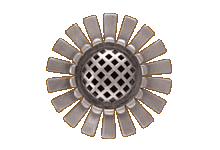 Wydział Biotechnologii i OgrodnictwaUniwersytet Rolniczy w KrakowieWydanie: 2020WYDZIAŁOWY SYSTEM JAKOŚCI KSZTAŁCENIAWydanie: 2020REKOMENDACJE WYDZIAŁOWEJ KOMISJI DS. ZAPEWNIENIA I OCENY JAKOŚCI KSZTAŁCENIA DOTYCZĄCE DOSKONALENIA PROCESU KSZTAŁCENIA NA WYDZIALE BIOTECHNOLOGII I OGRODNICTWA UNIWERSYTETU ROLNICZEGI IM. HUGONA KOŁŁĄTAJA W KRAKOWIEREKOMENDACJE WYDZIAŁOWEJ KOMISJI DS. ZAPEWNIENIA I OCENY JAKOŚCI KSZTAŁCENIA DOTYCZĄCE DOSKONALENIA PROCESU KSZTAŁCENIA NA WYDZIALE BIOTECHNOLOGII I OGRODNICTWA UNIWERSYTETU ROLNICZEGI IM. HUGONA KOŁŁĄTAJA W KRAKOWIEREKOMENDACJE WYDZIAŁOWEJ KOMISJI DS. ZAPEWNIENIA I OCENY JAKOŚCI KSZTAŁCENIA DOTYCZĄCE DOSKONALENIA PROCESU KSZTAŁCENIA NA WYDZIALE BIOTECHNOLOGII I OGRODNICTWA UNIWERSYTETU ROLNICZEGI IM. HUGONA KOŁŁĄTAJA W KRAKOWIE